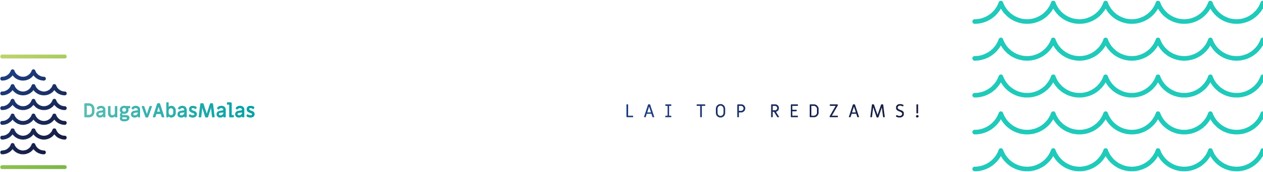 Projekts „Daugavas upes baseina ekonomiskā potenciāla attīstība”Otrā DaugavAbasMalas satikšanās Stopiņu novadā2018.gada 10.oktobrī; Ulbrokas kutūras namā, Institūta ielā 1c, UlbrokāDARBA KĀRTĪBA10:30 – 11:00	Reģistrācija11:00 – 12:20	Konferences atklāšanaStopiņu novada pašvaldības pārstāvisLauma Celma, kultūras vēstniece un www.sadarbibasplatforma.lv dibinātājaĀris Adlers, Latvijas Lauku foruma padomes loceklis 
NVO līdzdalības iespējas. NVO savstarpējā sadarbība Daugavas attīstības vīzijas veidošanai12:20 – 12:40	Sadarbība starp sektoriem un "neiespējamie sabiedrotie". 	Sandra Biseniece, biedrības "Clue" www.cluecluster.com dibinātāja12:40 – 13:00	Jautājumi un dalībnieku refleksija 13:00 – 13:30	Kafijas pauze13:30 – 15:00	Darbs grupās“DaugavAbasMalas” projekta sniegtās iespējas kopienu sadarbības rosināšanaiNVO līdzdalības	iespējas	Daugavas	baseina	ekonomiskā	potenciāla rosināšanā caur LEADER programmas prizmu15:00 – 15:30	Atskats uz darba grupām, konferences noslēgums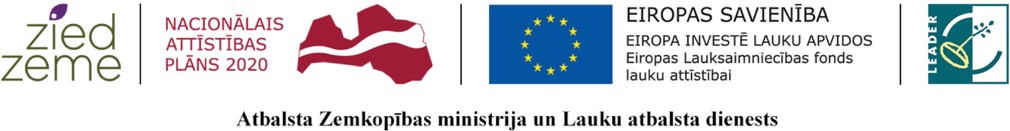 